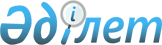 "2017-2019 жылдарға арналған қалалық бюджет туралы" Қызылорда қалалық мәслихатының 2016 жылғы 14 желтоқсандағы № 49-9/1 шешіміне өзгерістер енгізу туралы
					
			Мерзімі біткен
			
			
		
					Қызылорда қалалық мәслихатының 2017 жылғы 27 қазандағы № 110-17/2 шешімі. Қызылорда облысының Әділет департаментінде 2017 жылғы 31 қазанда № 6008 болып тіркелді. Қолданылу мерзімінің аяқталуына байланысты тоқтатылды
      "Қазақстан Республикасының Бюджет кодексі" Қазақстан Республикасының 2008 жылғы 4 желтоқсандағы кодексінің 106-бабына, "Қазақстан Республикасындағы жергілікті мемлекеттік басқару және өзін-өзі басқару туралы" Қазақстан Республикасының 2001 жылғы 23 қаңтардағы Заңының 6-бабының 1-тармағының 1) тармақшасына сәйкес, Қызылорда қалалық мәслихаты ШЕШІМ ҚАБЫЛДАДЫ:
      1. "2017-2019 жылдарға арналған қалалық бюджет туралы" Қызылорда қалалық мәслихатының 2016 жылғы 14 желтоқсандағы № 49-9/1 шешіміне (нормативтік құқықтық актілерді мемлекеттік тіркеу Тізілімінде №5680 тіркелген, 2016 жылдың 28 желтоқсанында "Халық ақпарат", "Ел тілегі" газеттерінде және "Әділет" ақпараттық-құқықтық жүйесінде 2016 жылғы 30 желтоқсанда жарияланған) мынадай өзгерістер енгізілсін:
      аталған шешімнің 1-тармағының 1) тармақшасы жаңа редакцияда жазылсын:
      "1) кірістер – 37 346 372,0 мың теңге, оның ішінде:
      салықтық түсімдер – 16 224 752,0 мың теңге; 
      салықтық емес түсімдер – 101 984,0 мың теңге; 
      негізгі капиталды сатудан түсетін түсімдер – 549 225,0 мың теңге;
      трансферттер түсімі – 20 470 411,0 мың теңге;"
      аталған шешімнің 1-тармағының 2) тармақшасы жаңа редакцияда жазылсын:
      "2) шығындар – 40 699 630,7 мың теңге;"
      аталған шешімнің 1-тармағының 4) тармақшасы жаңа редакцияда жазылсын:
      "4) қаржы активтерімен жасалатын операциялар бойынша сальдо – 170 000,0 мың теңге, оның ішінде:
      қаржы активтерін сатып алу – 170 000,0 мың теңге;
      мемлекеттің қаржы активтерін сатудан түсетін түсімдер – 0;"
      аталған шешімнің 1-тармағының 5) тармақшасы жаңа редакцияда жазылсын: 
      "5) бюджет тапшылығы (профициті) – -3 650 707,1 мың теңге;"
      аталған шешімнің 1-тармағының 6) тармақшасы жаңа редакцияда жазылсын:
      "6) бюджет тапшылығын қаржыландыру (профицитті пайдалану) – 3 650 707,1 мың теңге;
      қарыздар түсімі – 3 444 114,5 мың теңге;
      қарыздарды өтеу – 563 889,9 мың теңге".
      аталған шешімнің 1, 4 қосымшалары осы шешімнің 1, 2 қосымшаларына сәйкес жаңа редакцияда жазылсын.
      2. Осы шешім 2017 жылғы 1 қаңтардан бастап қолданысқа енгізіледі және ресми жариялауға жатады. 2017 жылға арналған қалалық бюджет Кент, ауылдық округтердің бюджеттік бағдарламалары бойынша 2017 жылға арналған шығындар көлемі
      мың теңге
      Аббревиатуралардың таратылып жазылуы:
      БСК - бюджеттік сыныптаманың коды
      а/о - ауылдық округ
					© 2012. Қазақстан Республикасы Әділет министрлігінің «Қазақстан Республикасының Заңнама және құқықтық ақпарат институты» ШЖҚ РМК
				
      Қызылорда қалалық мәслихатының
кезектен тыс ХVІІ сессиясының төрағасы

Ғ. ЖАҚСЫЛЫҚОВ

      Қызылорда қалалық
мәслихатының хатшысы

Р. БОХАНОВА
Қызылорда қалалық мәслихатының 2017 жылғы 27 қазандағы № 110-17/2 шешіміне 1-қосымшаҚызылорда қалалық мәслихатының 2016 жылғы 14 желтоқсандағы №49-9/1 шешіміне 1-қосымша
Санаты
Санаты
Санаты
Санаты
Санаты
Санаты
 

Сомасы, мың теңге 

 

 
Сыныбы
Сыныбы
Сыныбы
Сыныбы
Сыныбы
 

Сомасы, мың теңге 

 

 
Ішкі сыныбы
Ішкі сыныбы
Ішкі сыныбы
Ішкі сыныбы
 

Сомасы, мың теңге 

 

 
Ерекшелігі
Ерекшелігі
Ерекшелігі
 

Сомасы, мың теңге 

 

 
Атауы
Атауы
1
2
3
4
5
5
6
1. Кірістер
1. Кірістер
37 346 372,0
1
Салықтық түсiмдер
Салықтық түсiмдер
16 224 752,0
01
Табыс салығы
Табыс салығы
6 927 470,0
2
Жеке табыс салығы
Жеке табыс салығы
6 927 470,0
01
Төлем көзінен салық салынатын табыстардан ұсталатын жеке табыс салығы
Төлем көзінен салық салынатын табыстардан ұсталатын жеке табыс салығы
6 277 173,0
02
Төлем көзінен салық салынбайтын табыстардан ұсталатын жеке табыс салығы
Төлем көзінен салық салынбайтын табыстардан ұсталатын жеке табыс салығы
575 297,0
05
Төлем көзінен салық салынбайтын шетелдік азаматтар табыстарынан ұсталатын жеке табыс салығы
Төлем көзінен салық салынбайтын шетелдік азаматтар табыстарынан ұсталатын жеке табыс салығы
75 000,0
03
Әлеуметтiк салық
Әлеуметтiк салық
5 489 936,0
1
Әлеуметтiк салық
Әлеуметтiк салық
5 489 936,0
01
Әлеуметтiк салық
Әлеуметтiк салық
5 489 936,0
04
Меншiкке салынатын салықтар
Меншiкке салынатын салықтар
2 028 221,0
1
Мүлiкке салынатын салықтар
Мүлiкке салынатын салықтар
1 073 873,0
01
Заңды тұлғалардың және жеке кәсiпкерлердiң мүлкiне салынатын салық
Заңды тұлғалардың және жеке кәсiпкерлердiң мүлкiне салынатын салық
986 873,0
02
Жеке тұлғалардың мүлкiне салынатын салық
Жеке тұлғалардың мүлкiне салынатын салық
87 000,0
3
Жер салығы 
Жер салығы 
197 500,0
02
Елдi мекендер жерлерiне алынатын жер салығы
Елдi мекендер жерлерiне алынатын жер салығы
32 500,0
09
Елді мекендердің жерлеріне алынатын жер салығын қоспағанда, жер салығы
Елді мекендердің жерлеріне алынатын жер салығын қоспағанда, жер салығы
165 000,0
4
Көлiк құралдарына салынатын салық
Көлiк құралдарына салынатын салық
756 098,0
01
Заңды тұлғалардан көлiк құралдарына салынатын салық
Заңды тұлғалардан көлiк құралдарына салынатын салық
200 000,0
02
Жеке тұлғалардан көлiк құралдарына салынатын салық
Жеке тұлғалардан көлiк құралдарына салынатын салық
556 098,0
5
Бiрыңғай жер салығы
Бiрыңғай жер салығы
750,0
01
Бiрыңғай жер салығы
Бiрыңғай жер салығы
750,0
05
Тауарларға, жұмыстарға және қызметтерге салынатын iшкi салықтар
Тауарларға, жұмыстарға және қызметтерге салынатын iшкi салықтар
435 850,0
2
Акциздер
Акциздер
120 000,0
07
Қазақстан Республикасының аумағында өндірілген сыра
Қазақстан Республикасының аумағында өндірілген сыра
0,0
84
Қазақстан Республикасының аумағында өндірілген бензин (авиациялықты қоспағанда) және дизель отыны
Қазақстан Республикасының аумағында өндірілген бензин (авиациялықты қоспағанда) және дизель отыны
120 000,0
3
Табиғи және басқа да ресурстарды пайдаланғаны үшiн түсетiн түсiмдер
Табиғи және басқа да ресурстарды пайдаланғаны үшiн түсетiн түсiмдер
36 000,0
15
Жер учаскелерiн пайдаланғаны үшiн төлем 
Жер учаскелерiн пайдаланғаны үшiн төлем 
36 000,0
4
Кәсiпкерлiк және кәсiби қызметтi жүргiзгенi үшiн алынатын алымдар
Кәсiпкерлiк және кәсiби қызметтi жүргiзгенi үшiн алынатын алымдар
257 850,0
02
Жекелеген қызмет түрлерiмен айналысу құқығы үшiн алынатын лицензиялық алым
Жекелеген қызмет түрлерiмен айналысу құқығы үшiн алынатын лицензиялық алым
114 000,0
04
Аукциондардан алынатын алым
Аукциондардан алынатын алым
1 600,0
25
Сыртқы (көрнекi) жарнаманы-аудандық маңызы бар жалпыға ортақ пайдаланылатын автомобиль жолдарының бөлiнген белдеуiндегi жарнаманы тұрақты орналастыру объектiлерiнде, аудандық маңызы бар қаладағы, ауылдағы, кенттегі үй-жайлардың шегінен тыс ашық кеңістікте орналастырғаны үшiн төлемақыны қоспағанда, сыртқы (көрнекi) жарнаманы облыстық маңызы бар қаладағы үй-жайлардың шегінен тыс ашық кеңістікте орналастырғаны үшін төлемақы
Сыртқы (көрнекi) жарнаманы-аудандық маңызы бар жалпыға ортақ пайдаланылатын автомобиль жолдарының бөлiнген белдеуiндегi жарнаманы тұрақты орналастыру объектiлерiнде, аудандық маңызы бар қаладағы, ауылдағы, кенттегі үй-жайлардың шегінен тыс ашық кеңістікте орналастырғаны үшiн төлемақыны қоспағанда, сыртқы (көрнекi) жарнаманы облыстық маңызы бар қаладағы үй-жайлардың шегінен тыс ашық кеңістікте орналастырғаны үшін төлемақы
42 000,0
29
Жергілікті бюджетке төленетін тіркелгені үшін алым
Жергілікті бюджетке төленетін тіркелгені үшін алым
100 250,0
5
Ойын бизнесіне салық
Ойын бизнесіне салық
22 000,0
02
Тіркелген салық
Тіркелген салық
22 000,0
07
Басқа да салықтар
Басқа да салықтар
160 000,0
1
Басқа да салықтар
Басқа да салықтар
160 000,0
10
Жергілікті бюджетке түсетін өзге де салық түсімдері
Жергілікті бюджетке түсетін өзге де салық түсімдері
160 000,0
08
Заңдық маңызы бар әрекеттерді жасағаны және (немесе) оған уәкілеттігі бар мемлекеттік органдар немесе лауазымды адамдар құжаттар бергені үшін алынатын міндетті төлемдер
Заңдық маңызы бар әрекеттерді жасағаны және (немесе) оған уәкілеттігі бар мемлекеттік органдар немесе лауазымды адамдар құжаттар бергені үшін алынатын міндетті төлемдер
1 183 275,0
1
Мемлекеттiк баж
Мемлекеттiк баж
1 183 275,0
01
Консулдық алым
Консулдық алым
0,0
25
Республикалық бюджетке төленетін мемлекеттік баж
Республикалық бюджетке төленетін мемлекеттік баж
0,0
26
Жергілікті бюджетке төленетін мемлекеттік баж
Жергілікті бюджетке төленетін мемлекеттік баж
1 183 275,0
2
Салықтық емес түсiмдер
Салықтық емес түсiмдер
101 984,0
01
Мемлекеттік меншіктен түсетін кірістер
Мемлекеттік меншіктен түсетін кірістер
47 855,0
1
Мемлекеттік кәсіпорындардың таза кірісі бөлігінің түсімдері
Мемлекеттік кәсіпорындардың таза кірісі бөлігінің түсімдері
296,0
02
Коммуналдық мемлекеттік кәсіпорындардың таза кірісінің бір бөлігінің түсімдері
Коммуналдық мемлекеттік кәсіпорындардың таза кірісінің бір бөлігінің түсімдері
296,0
5
Мемлекет меншігіндегі мүлікті жалға беруден түсетін кірістер 
Мемлекет меншігіндегі мүлікті жалға беруден түсетін кірістер 
36 746,0
08
Аудандық маңызы бар қала, ауыл, кент, ауылдық округ әкімдерінің басқаруындағы, ауданның (облыстық маңызы бар қаланың) коммуналдық меншiгiнiң мүлкiн жалға беруден түсетiн кiрiстерді қоспағанда, ауданның (облыстық маңызы бар қаланың) коммуналдық меншiгiнiң мүлкiн жалға беруден түсетiн кiрiстер
Аудандық маңызы бар қала, ауыл, кент, ауылдық округ әкімдерінің басқаруындағы, ауданның (облыстық маңызы бар қаланың) коммуналдық меншiгiнiң мүлкiн жалға беруден түсетiн кiрiстерді қоспағанда, ауданның (облыстық маңызы бар қаланың) коммуналдық меншiгiнiң мүлкiн жалға беруден түсетiн кiрiстер
8 746,0
09
Аудандық маңызы бар қала, ауыл, кент, ауылдық округ әкімдерінің басқаруындағы мемлекеттік мүлікті жалға беруден түсетін кірістерді қоспағанда ауданның (облыстық маңызы бар қаланың) коммуналдық меншiгiндегi тұрғын үй қорынан үйлерді жалға беруден түсетiн кiрiстер
Аудандық маңызы бар қала, ауыл, кент, ауылдық округ әкімдерінің басқаруындағы мемлекеттік мүлікті жалға беруден түсетін кірістерді қоспағанда ауданның (облыстық маңызы бар қаланың) коммуналдық меншiгiндегi тұрғын үй қорынан үйлерді жалға беруден түсетiн кiрiстер
28 000,0
7
Мемлекеттік бюджеттен берілген кредиттер бойынша сыйақылар
Мемлекеттік бюджеттен берілген кредиттер бойынша сыйақылар
10 813,0
03
Аудандардың (облыстық маңызы бар қалалардың) жергілікті атқарушы органдарына облыстық бюджеттен берілген бюджеттік кредиттер бойынша сыйақылар
Аудандардың (облыстық маңызы бар қалалардың) жергілікті атқарушы органдарына облыстық бюджеттен берілген бюджеттік кредиттер бойынша сыйақылар
0,0
06
Мамандандырылған ұйымдарға жергілікті бюджеттен берілген бюджеттік кредиттер бойынша сыйақылар
Мамандандырылған ұйымдарға жергілікті бюджеттен берілген бюджеттік кредиттер бойынша сыйақылар
1 458,5
13
Жеке тұлғаларға жергілікті бюджеттен берілген бюджеттік кредиттер бойынша сыйақылар
Жеке тұлғаларға жергілікті бюджеттен берілген бюджеттік кредиттер бойынша сыйақылар
9 354,5
9
Мемлекет меншігінен түсетін басқа да кірістер
Мемлекет меншігінен түсетін басқа да кірістер
0,0
10
Коммуналдық меншігіне жататын жер учаскелері бойынша сервитут үшін төлемақы
Коммуналдық меншігіне жататын жер учаскелері бойынша сервитут үшін төлемақы
0,0
02
Мемлекеттік бюджеттен қаржыландырылатын мемлекеттік мекемелердің тауарларды (жұмыстарды, қызметтерді) өткізуінен түсетін түсімдер
Мемлекеттік бюджеттен қаржыландырылатын мемлекеттік мекемелердің тауарларды (жұмыстарды, қызметтерді) өткізуінен түсетін түсімдер
20,0
1
Мемлекеттік бюджеттен қаржыландырылатын мемлекеттік мекемелердің тауарларды (жұмыстарды, қызметтерді) өткізуінен түсетін түсімдер
Мемлекеттік бюджеттен қаржыландырылатын мемлекеттік мекемелердің тауарларды (жұмыстарды, қызметтерді) өткізуінен түсетін түсімдер
20,0
02
Жергілікті бюджеттен қаржыландырылатын мемлекеттік мекемелердің тауарларды (жұмыстарды, қызметтерді) өткізуінен түсетін түсімдер
Жергілікті бюджеттен қаржыландырылатын мемлекеттік мекемелердің тауарларды (жұмыстарды, қызметтерді) өткізуінен түсетін түсімдер
20,0
03
Мемлекеттік бюджеттен қаржыландырылатын мемлекеттік мекемелер ұйымдастыратын мемлекеттік сатып алуды өткізуден түсетін ақша түсімдері
Мемлекеттік бюджеттен қаржыландырылатын мемлекеттік мекемелер ұйымдастыратын мемлекеттік сатып алуды өткізуден түсетін ақша түсімдері
1 790,0
1
Мемлекеттік бюджеттен қаржыландырылатын мемлекеттік мекемелер ұйымдастыратын мемлекеттік сатып алуды өткізуден түсетін ақша түсімдері
Мемлекеттік бюджеттен қаржыландырылатын мемлекеттік мекемелер ұйымдастыратын мемлекеттік сатып алуды өткізуден түсетін ақша түсімдері
1 790,0
02
Жергiлiктi бюджеттен қаржыландырылатын мемлекеттiк мекемелер ұйымдастыратын мемлекеттiк сатып алуды өткiзуден түсетiн ақшаның түсiмi
Жергiлiктi бюджеттен қаржыландырылатын мемлекеттiк мекемелер ұйымдастыратын мемлекеттiк сатып алуды өткiзуден түсетiн ақшаның түсiмi
1 790,0
04
Мемлекеттік бюджеттен қаржыландырылатын, сондай-ақ Қазақстан Республикасы Ұлттық Банкінің бюджетінен (шығыстар сметасынан) қамтылатын және қаржыландырылатын мемлекеттік мекемелер салатын айыппұлдар, өсімпұлдар, санкциялар, өндіріп алулар
Мемлекеттік бюджеттен қаржыландырылатын, сондай-ақ Қазақстан Республикасы Ұлттық Банкінің бюджетінен (шығыстар сметасынан) қамтылатын және қаржыландырылатын мемлекеттік мекемелер салатын айыппұлдар, өсімпұлдар, санкциялар, өндіріп алулар
3 199,0
1
Мұнай секторы ұйымдарынан түсетiн түсiмдердi қоспағанда, мемлекеттiк бюджеттен қаржыландырылатын, сондай-ақ Қазақстан Республикасы Ұлттық Банкiнiң бюджетiнен (шығыстар сметасынан) қамтылатын және қаржыландырылатын мемлекеттiк мекемелер салатын айыппұлдар, өсiмпұлдар, санкциялар, өндiрiп алулар
Мұнай секторы ұйымдарынан түсетiн түсiмдердi қоспағанда, мемлекеттiк бюджеттен қаржыландырылатын, сондай-ақ Қазақстан Республикасы Ұлттық Банкiнiң бюджетiнен (шығыстар сметасынан) қамтылатын және қаржыландырылатын мемлекеттiк мекемелер салатын айыппұлдар, өсiмпұлдар, санкциялар, өндiрiп алулар
3 199,0
05
Облыстық бюджеттен қаржыландыратын мемлекеттiк мекемелер салатын әкiмшiлiк айыппұлдар, өсiмпұлдар, санкциялар, өндiрiп алулар
Облыстық бюджеттен қаржыландыратын мемлекеттiк мекемелер салатын әкiмшiлiк айыппұлдар, өсiмпұлдар, санкциялар, өндiрiп алулар
0,0
14
Жергілікті бюджеттен қаржыландырылатын мемлекеттік мекемелермен алынатын өзге де айыппұлдар, өсімпұлдар, санкциялар
Жергілікті бюджеттен қаржыландырылатын мемлекеттік мекемелермен алынатын өзге де айыппұлдар, өсімпұлдар, санкциялар
2 449,0
18
Мамандандырылған ұйымдарға, жеке тұлғаларға бюджеттік кредиттер (қарыздар) бойынша жергілікті бюджеттен берілген айыппұлдар, өсімпұлдар, санкциялар өндіріп алулар
Мамандандырылған ұйымдарға, жеке тұлғаларға бюджеттік кредиттер (қарыздар) бойынша жергілікті бюджеттен берілген айыппұлдар, өсімпұлдар, санкциялар өндіріп алулар
750,0
06
Басқа да салықтық емес түсімдер
Басқа да салықтық емес түсімдер
49 120,0
1
Басқа да салықтық емес түсімдер
Басқа да салықтық емес түсімдер
49 120,0
05
Жергілікті бюджеттен қаржыландырылатын мемлекеттік мекемелердің дебиторлық, депоненттік берешегінің түсімі
Жергілікті бюджеттен қаржыландырылатын мемлекеттік мекемелердің дебиторлық, депоненттік берешегінің түсімі
31,0
07
Бұрын жергілікті бюджеттен алынған, пайдаланылмаған қаражаттардың қайтарылуы
Бұрын жергілікті бюджеттен алынған, пайдаланылмаған қаражаттардың қайтарылуы
9 000,0
09
Жергілікті бюджетке түсетін салықтық емес басқа да түсімдер
Жергілікті бюджетке түсетін салықтық емес басқа да түсімдер
40 089,0
3
Негiзгi капиталды сатудан түсетін түсімдер
Негiзгi капиталды сатудан түсетін түсімдер
549 225,0
01
Мемлекеттік мекемелерге бекітілген мемлекеттік мүлікті сату
Мемлекеттік мекемелерге бекітілген мемлекеттік мүлікті сату
28 100,0
1
Мемлекеттік мекемелерге бекітілген мемлекеттік мүлікті сату
Мемлекеттік мекемелерге бекітілген мемлекеттік мүлікті сату
28 100,0
03
Азаматтарға пәтерлер сатудан түсетін түсімдер
Азаматтарға пәтерлер сатудан түсетін түсімдер
28 100,0
03
Жердi және материалдық емес активтердi сату
Жердi және материалдық емес активтердi сату
521 125,0
1
Жердi сату
Жердi сату
512 379,0
01
Жер учаскелерiн сатудан түсетiн түсiмдер
Жер учаскелерiн сатудан түсетiн түсiмдер
512 379,0
2
Материалдық емес активтерді сату
Материалдық емес активтерді сату
8 746,0
02
Жер учаскелерін жалдау құқығын сатқаны үшін төлем
Жер учаскелерін жалдау құқығын сатқаны үшін төлем
8 746,0
4
Трансферттердің түсімдері
Трансферттердің түсімдері
20 470 411,0
02
Мемлекеттiк басқарудың жоғары тұрған органдарынан түсетiн трансферттер
Мемлекеттiк басқарудың жоғары тұрған органдарынан түсетiн трансферттер
20 470 411,0
2
Облыстық бюджеттен түсетiн трансферттер
Облыстық бюджеттен түсетiн трансферттер
20 470 411,0
01
Ағымдағы нысаналы трансферттер
Ағымдағы нысаналы трансферттер
5 723 105,3
02
Нысаналы даму трансферттері
Нысаналы даму трансферттері
5 172 471,7
03
Субвенциялар
Субвенциялар
9 574 834,0
Функционалдық топ
Функционалдық топ
Функционалдық топ
Функционалдық топ
Функционалдық топ
Функционалдық топ
Кіші функция
Кіші функция
Кіші функция
Кіші функция
Кіші функция
Бюджеттік бағдарламалардың әкімшісі
Бюджеттік бағдарламалардың әкімшісі
Бюджеттік бағдарламалардың әкімшісі
Бюджеттік бағдарламалардың әкімшісі
Бағдарлама
Бағдарлама
Бағдарлама
Кіші бағдарлама
Кіші бағдарлама
Атауы
1. Шығыстар
40 699 630,7
01
Жалпы сипаттағы мемлекеттiк қызметтер 
824 805,1
1
Мемлекеттiк басқарудың жалпы функцияларын орындайтын өкiлдi, атқарушы және басқа органдар
701 533,0
112
Аудан (облыстық маңызы бар қала) мәслихатының аппараты
57 168,0
001
Аудан (облыстық маңызы бар қала) мәслихатының қызметін қамтамасыз ету жөніндегі қызметтер
44 279,0
003
Мемлекеттік органның күрделі шығыстары
12 889,0
122
Аудан (облыстық маңызы бар қала) әкімінің аппараты
348 815,0
001
Аудан (облыстық маңызы бар қала) әкімінің қызметін қамтамасыз ету жөніндегі қызметтер
301 460,0
003
Мемлекеттік органның күрделі шығыстары
47 355,0
123
Қаладағы аудан, аудандық маңызы бар қала, кент, ауыл, ауылдық округ әкімінің аппараты
295 550,0
001
Қаладағы аудан, аудандық маңызы бар қаланың, кент, ауыл, ауылдық округ әкімінің қызметін қамтамасыз ету жөніндегі қызметтер
266 240,0
022
Мемлекеттік органның күрделі шығыстары
29 310,0
2
Қаржылық қызмет
34 071,7
452
Ауданның (облыстық маңызы бар қаланың) қаржы бөлімі
34 071,7
001
Ауданның (облыстық маңызы бар қаланың) бюджетін орындау және коммуналдық меншігін басқару саласындағы мемлекеттік саясатты іске асыру жөніндегі қызметтер 
33 332,3
002
Ақпараттық жүйелер құру
0,0
003
Салық салу мақсатында мүлікті бағалауды жүргізу
0,0
010
Жекешелендіру, коммуналдық меншікті басқару, жекешелендіруден кейінгі қызмет және осыған байланысты дауларды реттеу
739,4
5
Жоспарлау және статистикалық қызмет
39 984,5
453
Ауданның (облыстық маңызы бар қаланың) экономика және бюджеттік жоспарлау бөлімі
39 984,5
001
Экономикалық саясатты, мемлекеттік жоспарлау жүйесін қалыптастыру және дамыту саласындағы мемлекеттік саясатты іске асыру жөніндегі қызметтер
39 115,5
061
Бюджеттік инвестициялар және мемлекеттік-жекешелік әріптестік, оның ішінде концессия мәселелері жөніндегі құжаттаманы сараптау және бағалау
869,0
9
Жалпы сипаттағы өзге де мемлекеттiк қызметтер
49 215,9
490
Ауданның (облыстық маңызы бар қаланың) коммуналдық шаруашылығы, жолаушылар көлігі және автомобиль жолдары бөлімі
29 194,5
001
Жергілікті деңгейде коммуналдық шаруашылық, жолаушылар көлігі және автомобиль жолдары саласындағы мемлекеттік саясатты іске асыру жөніндегі қызметтер
28 772,5
003
Мемлекеттік органның күрделі шығыстары
422,0
493
Ауданың (облыстық маңызы бар қаланың) кәсіпкерлік, өнеркәсіп және туризм бөлімі
20 021,4
001
Жергілікті деңгейде кәсіпкерлікті, өнеркәсіпті және туризмді дамыту саласындағы мемлекеттік саясатты іске асыру жөніндегі қызметтер
19 565,4
003
Мемлекеттік органның күрделі шығыстары
456,0
032
Ведомстволық бағыныстағы мемлекеттік мекемелерінің және ұйымдарының күрделі шығыстары
0,0
02
Қорғаныс
13 859,0
1
Әскери мұқтаждар
13 859,0
122
Аудан (облыстық маңызы бар қала) әкімінің аппараты
13 859,0
005
Жалпыға бірдей әскери міндетті атқару шеңберіндегі іс-шаралар
13 859,0
03
Қоғамдық тәртіп, қауіпсіздік, құқықтық, сот, қылмыстық-атқару қызметі
193 968,9
6
Қылмыстық-атқару жүйесі
22 873,0
451
Ауданның (облыстық маңызы бар қаланың) жұмыспен қамту және әлеуметтік бағдарламалар бөлімі
22 873,0
039
Қылмыстық жазасын өтеген адамдарды әлеуметтік бейімдеу мен оңалтуды ұйымдастыру және жүзеге асыру
22 873,0
9
Қоғамдық тәртіп және қауіпсіздік саласындағы басқа да қызметтер
171 095,9
490
Ауданның (облыстық маңызы бар қаланың) коммуналдық шаруашылығы, жолаушылар көлігі және автомобиль жолдары бөлімі
142 883,0
021
Елдi мекендерде жол қозғалысы қауiпсiздiгін қамтамасыз ету
142 883,0
499
Ауданның (облыстық маңызы бар қаланың) азаматтық хал актілерін тіркеу бөлімі 
28 212,9
001
Жергілікті деңгейде азаматтық хал актілерін тіркеу саласындағы мемлекеттік саясатты іске асыру жөніндегі қызметтер
28 212,9
04
Бiлiм беру
19 260 562,2
1
Мектепке дейiнгi тәрбие және оқыту
6 005 502,0
123
Қаладағы аудан, аудандық маңызы бар қала, кент, ауыл, ауылдық округ әкімінің аппараты
680 308,0
004
Мектепке дейінгі тәрбие мен оқыту ұйымдарының қызметін қамтамасыз ету
381 222,0
041
Мектепке дейінгі білім беру ұйымдарында мемлекеттік білім беру тапсырысын іске асыруға
299 086,0
464
Ауданның (облыстық маңызы бар қаланың) білім бөлімі
5 305 248,0
009
Мектепке дейінгі тәрбие мен оқыту ұйымдарының қызметін қамтамасыз ету
1 068 627,0
040
Мектепке дейінгі білім беру ұйымдарында мемлекеттік білім беру тапсырысын іске асыруға
4 236 621,0
467
Ауданның (облыстық маңызы бар қаланың) құрылыс бөлімі
19 946,0
037
Мектепке дейiнгi тәрбие және оқыту объектілерін салу және реконструкциялау
19 946,0
011
Республикалық бюджеттен берілетін трансферттер есебiнен
0,0
015
Жергілікті бюджет қаражаты есебінен
19 946,0
2
Бастауыш, негізгі орта және жалпы орта білім беру
12 334 847,7
123
Қаладағы аудан, аудандық маңызы бар қала, кент, ауыл, ауылдық округ әкімінің аппараты
14 154,0
005
Ауылдық жерлерде балаларды мектепке дейін тегін алып баруды және кері алып келуді ұйымдастыру
14 154,0
464
Ауданның (облыстық маңызы бар қаланың) білім бөлімі
12 280 854,0
003
Жалпы білім беру
12 085 447,0
011
Республикалық бюджеттен берілетін трансферттер есебiнен
49 279,0
015
Жергілікті бюджет қаражаты есебінен
12 036 168,0
006
Балаларға қосымша білім беру
195 407,0
054
Байқоңыр қаласындағы қазақ тілінде білім беру ұйымдарының қызметін қамтамасыз ету
0,0
467
Ауданның (облыстық маңызы бар қаланың) құрылыс бөлімі
39 839,7
024
Бастауыш, негізгі орта және жалпы орта білім беру объектілерін салу және реконструкциялау
39 839,7
011
Республикалық бюджеттен берілетін трансферттер есебiнен
0,0
015
Жергілікті бюджет қаражаты есебінен
39 839,7
032
Қазақстан Республикасының Ұлттық қорынан берілетін нысаналы трансферті есебінен
0,0
9
Бiлiм беру саласындағы өзге де қызметтер
920 212,5
464
Ауданның (облыстық маңызы бар қаланың) білім бөлімі
920 212,5
001
Жергілікті деңгейде білім беру саласындағы мемлекеттік саясатты іске асыру жөніндегі қызметтер
42 524,0
004
Ауданның (областык маңызы бар қаланың) мемлекеттік білім беру мекемелерінде білім беру жүйесін ақпараттандыру
84 996,0
005
Ауданның (областык маңызы бар қаланың) мемлекеттік білім беру мекемелер үшін оқулықтар мен оқу-әдiстемелiк кешендерді сатып алу және жеткізу
428 614,5
012
Мемлекеттік органның күрделі шығыстары
11 215,0
015
Жетім баланы (жетім балаларды) және ата-аналарының қамқорынсыз қалған баланы (балаларды) күтіп-ұстауға қамқоршыларға (қорғаншыларға) ай сайынға ақшалай қаражат төлемі
94 209,0
022
Жетім баланы (жетім балаларды) және ата-анасының қамқорлығынсыз қалған баланы (балаларды) асырап алғаны үшін Қазақстан азаматтарына біржолғы ақша қаражатын төлеуге арналған төлемдер
1 113,0
029
Балалар мен жасөспірімдердің психикалық денсаулығын зерттеу және халыққа психологиялық-медициналық-педагогикалық консультациялық көмек көрсету
58 556,0
067
Ведомстволық бағыныстағы мемлекеттік мекемелерінің және ұйымдарының күрделі шығыстары
198 985,0
068
Халықтың компьютерлік сауаттылығын арттыруды қамтамасыз ету
0,0
05
Денсаулық сақтау
221,0
9
Денсаулық сақтау саласындағы өзге де қызметтер
221,0
123
Қаладағы аудан, аудандық маңызы бар қала, кент, ауыл, ауылдық округ әкімінің аппараты
221,0
002
Шұғыл жағдайларда сырқаты ауыр адамдарды дәрігерлік көмек көрсететін ең жақын денсаулық сақтау ұйымына дейін жеткізуді ұйымдастыру
221,0
06
Әлеуметтiк көмек және әлеуметтiк қамсыздандыру
2 426 969,3
1
Әлеуметтiк қамсыздандыру
612 820,4
451
Ауданның (облыстық маңызы бар қаланың) жұмыспен қамту және әлеуметтік бағдарламалар бөлімі
556 849,4
005
Мемлекеттік атаулы әлеуметтік көмек 
10 440,0
011
Республикалық бюджеттен берілетін трансферттер есебiнен
0,0
015
Жергілікті бюджет қаражаты есебінен
10 440,0
016
18 жасқа дейінгі балаларға мемлекеттік жәрдемақылар
470 678,4
025
"Өрлеу" жобасы бойынша келісілген қаржылай көмекті енгізу
75 731,0
011
Республикалық бюджеттен берілетін трансферттер есебiнен
39 656,0
015
Жергілікті бюджет қаражаты есебінен
36 075,0
464
Ауданның (облыстық маңызы бар қаланың) білім бөлімі
55 971,0
030
Патронат тәрбиешілерге берілген баланы (балаларды) асырап бағу 
55 971,0
031
Жетім балаларды және ата-аналарының қамқорынсыз қалған, отбасылық үлгідегі балалар үйлері мен асыраушы отбасыларындағы балаларды мемлекеттік қолдау
0,0
2
Әлеуметтiк көмек
1 551 310,6
123
Қаладағы аудан, аудандық маңызы бар қала, кент, ауыл, ауылдық округ әкімінің аппараты
20 490,0
003
Мұқтаж азаматтарға үйінде әлеуметтік көмек көрсету
20 490,0
011
Республикалық бюджеттен берілетін трансферттер есебiнен
0,0
015
Жергілікті бюджет қаражаты есебінен
20 490,0
451
Ауданның (облыстық маңызы бар қаланың) жұмыспен қамту және әлеуметтік бағдарламалар бөлімі
1 421 750,6
002
Жұмыспен қамту бағдарламасы
432 526,0
011
Республикалық бюджеттен берілетін трансферттер есебiнен
118 968,0
100
Қоғамдық жұмыстар
138 318,0
101
Жұмыссыздарды кәсіптік даярлау және қайта даярлау
175 240,0
102
Халықты жұмыспен қамту саласында азаматтарды әлеуметтік қорғау жөніндегі қосымша шаралар
0,0
004
Ауылдық жерлерде тұратын денсаулық сақтау, білім беру, әлеуметтік қамтамасыз ету, мәдениет, спорт және ветеринар мамандарына отын сатып алуға Қазақстан Республикасының заңнамасына сәйкес әлеуметтік көмек көрсету
6 090,0
006
Тұрғын үй көмегін көрсету
206 146,4
007
Жергілікті өкілетті органдардың шешімі бойынша мұқтаж азаматтардың жекелеген топтарына әлеуметтік көмек
385 955,2
028
Облыстық бюджеттен берілетін трансферттер есебінен
320 826,2
029
Ауданның (облыстық маңызы бар қаланың)бюджет қаражаты есебінен
65 129,0
009
1999 жылдың 26 шілдесінде "Отан", "Даңқ" ордендерімен марапатталған, "Халық Қаһарманы" атағын және республиканың құрметті атақтарын алған азаматтарды әлеуметтік қолдау
932,0
010
Үйден тәрбиеленіп оқытылатын мүгедек балаларды материалдық қамтамасыз ету
20 570,0
013
Белгіленген тұрғылықты жері жоқ тұлғаларды әлеуметтік бейімдеу
63 603,0
011
Республикалық бюджеттен берілетін трансферттер есебiнен
0,0
015
Жергілікті бюджет қаражаты есебінен
63 603,0
014
Мұқтаж азаматтарға үйде әлеуметтiк көмек көрсету
73 339,0
011
Республикалық бюджеттен берілетін трансферттер есебiнен
0,0
015
Жергілікті бюджет қаражаты есебінен
73 339,0
015
Зейнеткерлер мен мүгедектерге әлеуметтiк қызмет көрсету аумақтық орталығы
43 934,0
011
Республикалық бюджеттен берілетін трансферттер есебiнен
0,0
015
Жергілікті бюджет қаражаты есебінен
43 934,0
017
Мүгедектерді оңалту жеке бағдарламасына сәйкес, мұқтаж мүгедектерді міндетті гигиеналық құралдармен және ымдау тілі мамандарының қызмет көрсетуін, жеке көмекшілермен қамтамасыз ету
142 220,0
011
Республикалық бюджеттен берілетін трансферттер есебiнен
0,0
015
Жергілікті бюджет қаражаты есебінен
142 220,0
023
Жұмыспен қамту орталықтарының қызметін қамтамасыз ету
46 435,0
011
Бағдарламаны республикалық бюджеттен берілетін трансферттер есебiнен іске асыру
0,0
015
Бағдарламаны жергілікті бюджет қаражаты есебінен іске асыру
46 435,0
464
Ауданның (облыстық маңызы бар қаланың) білім бөлімі
109 070,0
008
Жергілікті өкілді органдардың шешімі бойынша білім беру ұйымдарының күндізгі оқу нысанында оқитындар мен тәрбиеленушілерді қоғамдық көлікте (таксиден басқа) жеңілдікпен жол жүру түрінде әлеуметтік қолдау 
109 070,0
9
Әлеуметтiк көмек және әлеуметтiк қамтамасыз ету салаларындағы өзге де қызметтер
262 838,3
123
Қаладағы аудан, аудандық маңызы бар қала, кент, ауыл, ауылдық округ әкімінің аппараты
35 097,0
026
Жергілікті деңгейде халықты жұмыспен қамтуды қамтамасыз ету
35 097,0
451
Ауданның (облыстық маңызы бар қаланың) жұмыспен қамту және әлеуметтік бағдарламалар бөлімі
225 625,3
001
Жергілікті деңгейде халық үшін әлеуметтік бағдарламаларды жұмыспен қамтуды қамтамасыз етуді іске асыру саласындағы мемлекеттік саясатты іске асыру жөніндегі қызметтер 
115 418,9
011
Жәрдемақыларды және басқа да әлеуметтік төлемдерді есептеу, төлеу мен жеткізу бойынша қызметтерге ақы төлеу
4 328,0
050
Қазақстан Республикасында мүгедектердің құқықтарын қамтамасыз ету және өмір сүру сапасын жақсарту жөніндегі 2012 - 2018 жылдарға арналған іс-шаралар жоспарын іске асыру
102 386,0
011
Республикалық бюджеттен берілетін трансферттер есебiнен
98 592,0
015
Жергілікті бюджет қаражаты есебінен
3 794,0
067
Ведомстволық бағыныстағы мемлекеттік мекемелерінің және ұйымдарының күрделі шығыстары
3 492,4
490
Ауданның (облыстық маңызы бар қаланың) коммуналдық шаруашылығы, жолаушылар көлігі және автомобиль жолдары бөлімі
2 116,0
050
Қазақстан Республикасында мүгедектердің құқықтарын қамтамасыз ету және өмір сүру сапасын жақсарту жөніндегі 2012 - 2018 жылдарға арналған іс-шаралар жоспарын іске асыру
2 116,0
011
Республикалық бюджеттен берілетін трансферттер есебiнен
1 058,0
015
Жергілікті бюджет қаражаты есебінен
1 058,0
07
Тұрғын үй-коммуналдық шаруашылық
12 903 387,3
1
Тұрғын үй шаруашылығы
7 850 234,1
467
Ауданның (облыстық маңызы бар қаланың) құрылыс бөлімі
4 562 946,6
003
Коммуналдық тұрғын үй қорының тұрғын үйін жобалау және (немесе) салу, реконструкциялау
2 384 942,7
011
Республикалық бюджеттен берілетін трансферттер есебiнен
0,0
013
Республикалық бюджеттен берілген кредиттер есебінен 
0,0
015
Жергілікті бюджет қаражаты есебінен
822 442,7
032
Қазақстан Республикасының Ұлттық қорынан берілетін нысаналы трансферті есебінен
1 562 500,0
034
Облыстық бюджеттің ішкі көздерінің қаражатынан берілетін кредиттер есебінен
0,0
004
Инженерлік-коммуникациялық инфрақұрылымды жобалау, дамыту және (немесе) жайластыру
2 178 003,9
015
Жергілікті бюджет қаражаты есебінен
453 353,9
032
Қазақстан Республикасының Ұлттық қорынан берілетін нысаналы трансферті есебінен
1 724 650,0
487
Ауданның (облыстық маңызы бар қаланың) тұрғын үй-коммуналдық шаруашылық және тұрғын үй инспекциясы бөлімі
3 287 287,5
001
Тұрғын үй-коммуналдық шаруашылық және тұрғын үй қоры саласында жергілікті деңгейде мемлекеттік саясатты іске асыру бойынша қызметтер
98 398,0
004
Мемлекеттiк қажеттiлiктер үшiн жер учаскелерiн алып қою, оның iшiнде сатып алу жолымен алып қою және осыған байланысты жылжымайтын мүлiктi иелiктен айыру 
82 912,5
011
Республикалық бюджеттен берілетін трансферттер есебiнен
0,0
015
Жергілікті бюджет қаражаты есебінен
82 912,5
006
Азматтардың жекелген санаттарын тұрғын үймен қамтамасыз ету
1 470,0
053
Жылу, сумен жабдықтау және су бұру жүйелерін реконструкция және құрылыс үшін кредит беру
3 043 907,0
015
Жергілікті бюджет қаражаты есебінен
0,0
033
Қазақстан Республикасының Ұлттық қорынан берілетін нысаналы трансферт қаражатынан кредит беру есебінен
3 043 907,0
054
Қазақстан Республикасының орнықты дамуына және өсуіне жәрдемдесу шеңберінде квазимемлекеттік сектор субъектілерінің жарғылық капиталын ұлғайту
60 600,0
015
Жергілікті бюджет қаражаты есебінен
60 600,0
017
Қазақстан Республикасының Ұлттық қорынан берілетін нысаналы трансферт қаражатынан сыртқы қарыздарды бірлесіп қаржыландыру есебінен
0,0
2
Коммуналдық шаруашылық
1 064 739,5
467
Ауданның (облыстық маңызы бар қаланың) құрылыс бөлімі
1 028 572,5
005
Коммуналдық шаруашылығын дамыту
0,0
006
Сумен жабдықтау және су бұру жүйесін дамыту
746 604,3
011
Республикалық бюджеттен берілетін трансферттер есебiнен
0,0
015
Жергілікті бюджет қаражаты есебінен
746 604,3
007
Қаланы және елді мекендерді абаттандыруды дамыту
281 968,2
011
Республикалық бюджеттен берілетін трансферттер есебiнен
0,0
015
Жергілікті бюджет қаражаты есебінен
281 968,2
487
Ауданның (облыстық маңызы бар қаланың) тұрғын үй-коммуналдық шаруашылық және тұрғын үй инспекциясы бөлімі
2 530,0
028
Коммуналдық шаруашылықты дамыту
2 530,0
490
Ауданның (облыстық маңызы бар қаланың) коммуналдық шаруашылығы, жолаушылар көлігі және автомобиль жолдары бөлімі
33 637,0
028
Коммуналдық шаруашылықты дамыту
33 637,0
3
Елді-мекендерді көркейту
3 988 413,7
123
Қаладағы аудан, аудандық маңызы бар қала, кент, ауыл, ауылдық округ әкімінің аппараты
133 892,6
008
Елді мекендердегі көшелерді жарықтандыру
88 951,8
009
Елді мекендердің санитариясын қамтамасыз ету
30 727,0
011
Елді мекендерді абаттандыру мен көгалдандыру
14 213,8
487
Ауданның (облыстық маңызы бар қаланың) тұрғын үй-коммуналдық шаруашылық және тұрғын үй инспекциясы бөлімі
3 820 725,1
017
Елдi мекендердiң санитариясын қамтамасыз ету
792 654,0
025
Елдi мекендердегі көшелердi жарықтандыру
556 177,5
030
Елді мекендерді абаттандыру және көгалдандыру
2 460 627,6
031
Жерлеу орындарын ұстау және туыстары жоқ адамдарды жерлеу
11 266,0
490
Ауданның (облыстық маңызы бар қаланың) коммуналдық шаруашылығы, жолаушылар көлігі және автомобиль жолдары бөлімі
33 796,0
015
Елдi мекендердегі көшелердi жарықтандыру
0,0
018
Елдi мекендердi абаттандыру және көгалдандыру
33 796,0
08
Мәдениет, спорт, туризм және ақпараттық кеңістiк
686 321,7
1
Мәдениет саласындағы қызмет
310 748,4
123
Қаладағы аудан, аудандық маңызы бар қала, кент, ауыл, ауылдық округ әкімінің аппараты
115 957,0
006
Жергілікті деңгейде мәдени-демалыс жұмыстарын қолдау
115 957,0
455
Ауданның (облыстық маңызы бар қаланың) мәдениет және тілдерді дамыту бөлімі
194 791,4
003
Мәдени-демалыс жұмысын қолдау
194 791,4
2
Спорт
131 669,8
123
Қаладағы аудан, аудандық маңызы бар қала, кент, ауыл, ауылдық округ әкімінің аппараты
1 156,0
028
Жергілікті деңгейде дене шынықтыру – сауықтыру және спорттық іс-шараларды іске асыру
1 156,0
465
Ауданның (облыстық маңызы бар қаланың) дене шынықтыру және спорт бөлімі
130 513,8
001
Жергілікті деңгейде дене шынықтыру және спорт саласындағы мемлекеттік саясатты іске асыру жөніндегі қызметтер
36 798,8
005
Ұлттық және бұқаралық спорт түрлерін дамыту
58 141,0
006
Аудандық (облыстық маңызы бар қалалық) деңгейде спорттық жарыстар өткiзу
6 851,0
007
Әртүрлi спорт түрлерi бойынша аудан (облыстық маңызы бар қала) құрама командаларының мүшелерiн дайындау және олардың облыстық спорт жарыстарына қатысуы
23 278,0
032
Ведомстволық бағыныстағы мемлекеттік мекемелерінің және ұйымдарының күрделі шығыстары
5 445,0
3
Ақпараттық кеңiстiк
162 235,1
455
Ауданның (облыстық маңызы бар қаланың) мәдениет және тілдерді дамыту бөлімі
97 187,1
006
Аудандық (қалалық) кiтапханалардың жұмыс iстеуi
95 428,1
007
Мемлекеттiк тiлдi және Қазақстан халқының басқа да тiлдерін дамыту
1 759,0
456
Ауданның (облыстық маңызы бар қаланың) ішкі саясат бөлімі
65 048,0
002
Мемлекеттік ақпараттық саясат жүргізу жөніндегі қызметтер
65 048,0
9
Мәдениет, спорт, туризм және ақпараттық кеңiстiктi ұйымдастыру жөнiндегi өзге де қызметтер
81 668,4
455
Ауданның (облыстық маңызы бар қаланың) мәдениет және тілдерді дамыту бөлімі
18 978,0
001
Жергілікті деңгейде тілдерді және мәдениетті дамыту саласындағы мемлекеттік саясатты іске асыру жөніндегі қызметтер
18 333,0
032
Ведомстволық бағыныстағы мемлекеттік мекемелерінің және ұйымдарының күрделі шығыстары
645,0
456
Ауданның (облыстық маңызы бар қаланың) ішкі саясат бөлімі
62 690,4
001
Жергілікті деңгейде ақпарат, мемлекеттілікті нығайту және азаматтардың әлеуметтік сенімділігін қалыптастыру саласында мемлекеттік саясатты іске асыру жөніндегі қызметтер
29 102,0
003
Жастар саясаты саласында іс-шараларды іске асыру
32 481,4
004
Ақпараттық жүйелер құру
0,0
006
Мемлекеттік органның күрделі шығыстары
1 107,0
10
Ауыл, су, орман, балық шаруашылығы, ерекше қорғалатын табиғи аумақтар, қоршаған ортаны және жануарлар дүниесін қорғау, жер қатынастары
182 600,1
1
Ауыл шаруашылығы
120 164,1
462
Ауданның (облыстық маңызы бар қаланың) ауыл шаруашылығы бөлімі
21 697,1
001
Жергілікте деңгейде ауыл шаруашылығы саласындағы мемлекеттік саясатты іске асыру жөніндегі қызметтер
21 697,1
473
Ауданның (облыстық маңызы бар қаланың) ветеринария бөлімі
98 467,0
001
Жергілікті деңгейде ветеринария саласындағы мемлекеттік саясатты іске асыру жөніндегі қызметтер
25 150,0
006
Ауру жануарларды санитарлық союды ұйымдастыру
744,0
007
Қаңғыбас иттер мен мысықтарды аулауды және жоюды ұйымдастыру
24 359,0
008
Алып қойылатын және жойылатын ауру жануарлардың, жануарлардан алынатын өнімдер мен шикізаттың құнын иелеріне өтеу
5 567,0
009
Жануарлардың энзоотиялық аурулары бойынша ветеринариялық іс-шараларды жүргізу
3 280,0
010
Ауыл шаруашылығы жануарларын сәйкестендіру жөніндегі іс-шараларды өткізу
983,0
011
Эпизоотияға қарсы іс-шаралар жүргізу
38 384,0
032
Ведомстволық бағыныстағы мемлекеттік мекемелерінің және ұйымдарының күрделі шығыстары
0,0
6
Жер қатынастары
39 723,0
463
Ауданның (облыстық маңызы бар қаланың) жер қатынастары бөлімі
39 723,0
001
Аудан (облыстық маңызы бар қала) аумағында жер қатынастарын реттеу саласындағы мемлекеттік саясатты іске асыру жөніндегі қызметтер
39 723,0
9
Ауыл, су, орман, балық шаруашылығы, қоршаған ортаны қорғау және жер қатынастары саласындағы басқа да қызметтер
22 713,0
462
Ауданның (облыстық маңызы бар қаланың) ауыл шаруашылығы бөлімі
22 713,0
099
Мамандарға әлеуметтік қолдау көрсету жөніндегі шараларды іске асыру
22 713,0
11
Өнеркәсіп, сәулет, қала құрылысы және құрылыс қызметі
135 520,6
2
Сәулет, қала құрылысы және құрылыс қызметі
135 520,6
467
Ауданның (облыстық маңызы бар қаланың) құрылыс бөлімі
53 675,0
001
Жергілікті деңгейде құрылыс саласындағы мемлекеттік саясатты іске асыру жөніндегі қызметтер
53 675,0
468
Ауданның (облыстық маңызы бар қаланың) сәулет және қала құрылысы бөлімі
81 845,6
001
Жергілікті деңгейде сәулет және қала құрылысы саласындағы мемлекеттік саясатты іске асыру жөніндегі қызметтер
41 372,1
002
Ақпараттық жүйелер құру
0,0
003
Аудан аумағында қала құрылысын дамыту схемаларын және елді мекендердің бас жоспарларын әзірлеу
38 776,0
004
Мемлекеттік органның күрделі шығыстары
1 697,5
032
Ведомстволық бағыныстағы мемлекеттік мекемелерінің және ұйымдарының күрделі шығыстары
0,0
12
Көлiк және коммуникация
3 283 169,7
1
Автомобиль көлiгi
3 283 169,7
123
Қаладағы аудан, аудандық маңызы бар қала, кент, ауыл, ауылдық округ әкімінің аппараты
691 309,2
045
Елді-мекендер көшелеріндегі автомобиль жолдарын күрделі және орташа жөндеу
691 309,2
490
Ауданның (облыстық маңызы бар қаланың) коммуналдық шаруашылығы, жолаушылар көлігі және автомобиль жолдары бөлімі
2 591 860,5
022
Көлік инфрақұрылымын дамыту
53 435,0
011
Республикалық бюджеттен берілетін трансферттер есебiнен
0,0
015
Жергілікті бюджет қаражаты есебінен
53 435,0
023
Автомобиль жолдарының жұмыс істеуін қамтамасыз ету
2 538 425,5
13
Басқалар
264 955,8
3
Кәсiпкерлiк қызметтi қолдау және бәсекелестікті қорғау
927,0
493
Ауданың (облыстық маңызы бар қаланың) кәсіпкерлік, өнеркәсіп және туризм бөлімі
927,0
006
Кәсіпкерлік қызметті қолдау
927,0
9
Басқалар
264 028,8
123
Қаладағы аудан, аудандық маңызы бар қала, кент, ауыл, ауылдық округ әкімінің аппараты
20 124,0
040
Өңірлерді дамытудың 2020 жылға дейінгі бағдарламасы шеңберінде өңірлерді экономикалық дамытуға жәрдемдесу бойынша шараларды іске асыру
20 124,0
452
Ауданның (облыстық маңызы бар қаланың) қаржы бөлімі
243 904,8
012
Ауданның (облыстық маңызы бар қаланың) жергілікті атқарушы органының резерві 
243 904,8
100
Ауданның (облыстық маңызы бар қаланың) аумағындағы табиғи және техногендік сипаттағы төтенше жағдайларды жоюға арналған ауданның (облыстық маңызы бар қаланың) жергілікті атқарушы органының төтенше резерві 
2 572,0
101
Шұғыл шығындарға арналған ауданның (облыстық маңызы бар қаланың) жергілікті атқарушы органының резерві
58 850,0
102
Соттардың шешiмдерi бойынша мiндеттемелердi орындауға арналған ауданның (облыстық маңызы бар қаланың) жергілікті атқарушы органының резерві
182 482,8
14
Борышқа қызмет көрсету
10 813,0
1
Борышқа қызмет көрсету
10 813,0
452
Ауданның (облыстық маңызы бар қаланың) қаржы бөлімі
10 813,0
013
Жергілікті атқарушы органдардың облыстық бюджеттен қарыздар бойынша сыйақылар мен өзге де төлемдерді төлеу бойынша борышына қызмет көрсету
10 813,0
15
Трансферттер
512 477,0
1
Трансферттер
512 477,0
452
Ауданның (облыстық маңызы бар қаланың) қаржы бөлімі
512 477,0
006
Нысаналы пайдаланылмаған (толық пайдаланылмаған) трансферттерді қайтару
52 063,9
007
Бюджеттік алып коюлар
0,0
016
Нысаналы мақсатқа сай пайдаланылмаған нысаналы трансферттерді қайтару
15 736,9
024
Мемлекеттік органдардың функцияларын мемлекеттік басқарудың төмен тұрған деңгейлерінен жоғарғы деңгейлерге беруге байланысты жоғары тұрған бюджеттерге берілетін ағымдағы нысаналы трансферттер
8 578,0
051
Жергілікті өзін-өзі басқару органдарына берілетін трансферттер
80 261,0
054
Қазақстан Республикасының Ұлттық қорынан берілетін нысаналы трансферт есебінен республикалық бюджеттен бөлінген пайдаланылмаған (түгел пайдаланылмаған) нысаналы трансферттердің сомасын қайтару
355 837,2
3. Таза бюджеттік кредиттеу
127 448,4
Бюджеттік кредиттер
137 936,4
10
Ауыл, су, орман, балық шаруашылығы, ерекше қорғалатын табиғи аумақтар, қоршаған ортаны және жануарлар дүниесін қорғау, жер қатынастары
137 936,4
1
Ауыл шаруашылығы
137 936,4
462
Ауданның (облыстық маңызы бар қаланың) ауыл шаруашылығы бөлімі
137 936,4
008
Мамандарды әлеуметтік қолдау шараларын іске асыруға берілетін бюджеттік кредиттер
137 936,4
013
Республикалық бюджеттен берілген кредиттер есебінен
136 140,0
015
Жергілікті бюджет қаражаты есебінен
1 796,4
5
Бюджеттік кредиттерді өтеу
10 488,0
01
Бюджеттік кредиттерді өтеу
10 488,0
1
Мемлекеттік бюджеттен берілген бюджеттік кредиттерді өтеу
10 488,0
13
Жеке тұлғаларға жергілікті бюджеттен берілген бюджеттік кредиттерді өтеу
10 488,0
4. Қаржы активтерімен операциялар бойынша сальдо
170 000,0
Қаржы активтерін сатып алу
170 000,0
13
Басқалар
170 000,0
9
Басқалар
170 000,0
487
Ауданның (облыстық маңызы бар қаланың) тұрғын үй-коммуналдық шаруашылық және тұрғын үй инспекциясы бөлімі
70 000,0
065
Заңды тұлғалардың жарғылық капиталын қалыптастыру немесе ұлғайту
70 000,0
490
Ауданның (облыстық маңызы бар қаланың) тұрғын үй-коммуналдық шаруашылық және тұрғын үй инспекциясы бөлімі
100 000,0
065
Заңды тұлғалардың жарғылық капиталын қалыптастыру немесе ұлғайту
100 000,0
6
Мемлекеттің қаржы активтерін сатудан түсетін түсімдер
0,0
5. Бюджет тапшылығы (профициті)
-3 650 707,1
6. Бюджет тапшылығын қаржыландыру (профицитін пайдалану)
3 650 707,1
Қарыздар түсімі
3 444 114,5
7
Қарыздар түсімі
3 444 114,5
01
Мемлекеттік ішкі қарыздар
3 444 114,5
2
Қарыз алу келісім-шарттары
3 444 114,5
03
Ауданның (облыстық маңызы бар қаланың) жергілікті атқарушы органы алатын қарыздар
3 444 114,5
16
Қарыздарды өтеу
563 889,9
1
Қарыздарды өтеу
563 889,9
452
Ауданның (облыстық маңызы бар қаланың) қаржы бөлімі
563 889,9
008
Жергілікті атқарушы органның жоғары тұрған бюджет алдындағы борышын өтеу
555 958,0
021
Жергілікті бюджеттен бөлінген пайдаланылмаған бюджеттік кредиттерді қайтару
7 931,9
022
Жергілікті бюджеттен берілген мақсатына сай пайдаланылмаған бюджеттік кредиттерді қайтару 
0,0
8
Бюджет қаражаттарының пайдаланылатын қалдықтары
770 482,5
01
Бюджет қаражаты қалдықтары
770 482,5
1
Бюджет қаражатының бос қалдықтары
770 482,5
01
Бюджет қаражатының бос қалдықтары
770 482,5
2
Есепті кезең соңындағы бюджет қаражатының қалдықтары
0,0
01
Есепті кезеңнің соңындағы бюджет қаражатының қалдықтары
0,0Қызылорда қалалық мәслихаттың 2017 жылғы 27 қазандағы № 110-17/2 шешіміне 2-қосымшаҚызылорда қалалық мәслихаттың 2016 жылғы 14 желтоқсандағы № 49-9/1 шешіміне 4-қосымша
№
Атауы 
БСК – (123001)Қаладағы аудан, аудандық маңызы бар қаланың, кент, ауыл, ауылдық округ әкімінің қызметін қамтамасыз ету жөніндегі қызметтер
БСК – (123002) Шұғыл жағдайларда сырқаты ауыр адамдарды дәрігерлік көмек көрсететін ең жақын денсаулық сақтау ұйымына дейін жеткізуді ұйымдастыру
БСК - (123003) Мұқтаж азаматтарға үйінде әлеуметтік көмек көрсету
БСК - (123004) Мектепке дейінгі тәрбие мен оқыту ұйымдарының қызметін қамтамасыз ету
БСК - (123005) Ауылдық жерлерде балаларды мектепке дейін тегін алып

 баруды және кері алып келуді ұйымдастыру
БСК– (123006) Жергілікті деңгейде мәдени-демалыс жұмыстарын қолдау
БСК – (123008) Елді мекендердің көшелерін жарықтандыру
БСК – (123009) Елдi мекендердiң санитариясын қамтамасыз ету
БСК – (123011) Елді мекендерді абаттандыру мен көгалдандыру
БСК – (123022) Мемлекеттік органның күрделі шығыстары
БСК - (123026) Жергілікті деңгейде халықты жұмыспен қамтуды

 қамтамасыз ету
БСК– (123028) Жергілікті деңгейде дене шынықтыру-сауықтыру және спорттық іс-шараларды іске асыру
БСК – (123040) "Өңірлерді дамыту" Бағдарламасы шеңберінде өңірлерді экономикалық дамытуға жәрдемдесу бойынша шараларды іске асыру
БСК - (123041) Мектепке дейінгі білім беру ұйымдарында мемлекеттік білім 

беру тапсырысын іске асыруға
БСК - (123045) Елді-мекендер көшелеріндегі автомобиль жолдарын күрделі 

және орташа жөндеу
жинағы
1
2
3
4
5
6
7
8
9
10
11
12
13
14
15
16
17
1
Тасбөгет кенті әкімі аппараты
38 971,4
0,0
14 582,0
67 013,0
4 330,0
25 712,0
33 428,0
25 865,0
0,0
7 157,0
129,0
189 145,0
449 780,0
856 112,4
2
Белкөл кенті әкімі аппараты
21 956,0
0,0
1 407,0
57 710,0
1 769,0
8 297,0
3 749,0
616,0
0,0
3 577,0
129,0
7 317,0
42 202,6
148 729,6
3
Ақжарма а/о әкімінің аппараты
24 135,5
44,0
0,0
0,0
2 795,0
8 246,0
5 000,8
502,0
0,0
2 684,0
129,0
1 880,0
0,0
45 416,3
4
Ақсуат а/о әкімінің аппараты
22 642,1
45,0
1 597,0
86 232,0
0,0
15 672,0
8 189,0
558,0
1 648,0
9 770,0
3 578,0
129,0
3 913,0
68 966,0
89 326,6
312 265,7
5
Қызылжарма а/о әкімінің аппараты
28 834,0
45,0
1 465,0
111 840,0
0,0
18 055,0
5 609,0
1 203,0
1 083,0
9 770,0
5 367,0
128,0
5 167,0
0,0
10 000,0
198 566,0
6
Қарауылтөбе а/о әкімінің аппараты
18 414,0
0,0
1 439,0
0,0
0,0
7 904,0
5 999,0
169,0
0,0
2 444,0
128,0
1 655,0
0,0
38 152,0
7
Қызылөзек а/о әкімінің аппараты
21 945,0
42,0
0,0
0,0
1 557,0
11 692,0
7 437,0
667,0
10 445,0
9 770,0
4 474,0
128,0
3 254,0
0,0
71 411,0
8
Қосшыңырау а/о әкімінің аппараты
72 874,0
0,0
0,0
0,0
2 075,0
12 914,0
13 216,0
748,0
0,0
4 474,0
128,0
2 786,0
29 268,0
100 000,0
238 483,0
9
Талсуат а/о әкімінің аппараты
16 468,0
45,0
0,0
58 427,0
1 628,0
7 465,0
6 324,0
399,0
1 037,8
1 342,0
128,0
1 469,0
4 390,0
99 122,8
Барлығы
266 240,0
221,0
20 490,0
381 222,0
14 154,0
115 957,0
88 951,8
30 727,0
14 213,8
29 310,0
35 097,0
1 156,0
20 124,0
299 086,0
691 309,2
2 008 258,8